Методика "Вырежи фигуры"Методика предназначается для психодиагностики наглядно-действенного мышления детей в возрасте от 4 до 5 лет. Ее задание состоит в том, чтобы быстро и точно вырезать из бумаги нарисованные на ней фигуры. В шести квадратах, на которые он разделен, изображены различные фигуры. Этот рисунок во время тестирования предлагается ребенку не в целом, а по отдельным квадратам. Для этого экспериментатор предварительно разрезает его на шесть квадратов.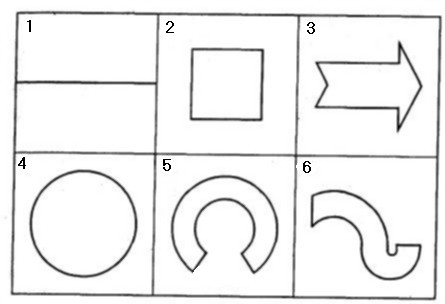 Контуры вырезаемых фигур к методике «Вырежи фигуры».Ребенок по очереди получает все шесть квадратов с рисунками (порядок их предъявления помечен номерами на самих рисунках), ножницы и задание вырезать все эти фигуры как можно быстрее и точнее. (Первый из квадратов просто разрезается ножницами пополам по горизонтальной линии, прочерченной в нем.)Оценка результатовВ ходе оценивания полученных результатов в данной методике учитываются время и точность выполнения ребенком задания.10 баллов - все фигуры вырезаны ребенком не более чем за 3 мин, а контуры вырезанных фигур не более чем на 1 мм отличаются от заданных образцов.8-9 баллов - все фигуры вырезаны ребенком за время от 3 до 4 мин, а их контуры отличаются от оригиналов на величину от 1 мм до 2 мм.6-7 баллов - все фигуры вырезаны ребенком за время от 4 до 5 мин, а их контуры отличаются от оригиналов на 2-3 мм.4-3 баллов - все фигуры вырезаны ребенком за время от 5 до 6 мин, а их контуры отличаются от оригиналов на 3-4 мм.2-3 балла - все фигуры вырезаны ребенком за время от 6 до 7 мин, а их контуры отличаются от оригиналов на 4-5 мм.0-1 балл - ребенок не справился с заданием за 7 мин, и вырезанные им фигуры отличаются от оригиналов более чем на 5 мм.Выводы об уровне развития10 баллов - очень высокий.8-9 баллов - высокий.4-7 баллов - средний.2-3 балла - низкий.0-1 балл - очень низкий.